                               ВСЕМИРНЫЙ   ДЕНЬ   РЕБЕНКАВсемирный день ребенка (Всемирный день прав ребенка) – праздник, к которому имеют отношение все дети. В мероприятиях принимают участие их родители, родственники, близкие люди. Праздник считают своим учителя, воспитатели, правозащитные и благотворительные организации соответствующей специализации. Он отмечается всеми, кто по профилю своей деятельности связан с педагогикой.В России в 2022 году Всемирный день ребенка справляется 20 ноября. Дата не является общегосударственным выходным, однако связанные с ней акции поддерживаются властями.Значение: праздник Резолюцией № 836 (IX) Генеральной Ассамблеи ООН в 1954 году.Цель праздника – привлечь внимание общественности на законодательные нормы, обеспечивающие благоприятное развитие и становление личности несовершеннолетних членов социума.В этот день проводятся общественные акции, демонстрации, флешмобы, сборы денежных средств благотворительными фондами, просветительные занятия, семинары, конференции, лекции. Правозащитников награждают премиями.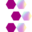 РекламаИстория праздникаСобытие берёт начало в 1954 году. Оно учреждено Резолюцией № 836 (IX) Генеральной Ассамблеи Организации Объединённых Наций (ООН) 14 декабря в 1954 году. Итогом стало принятие документа, рекомендовавшего странам мира учредить подобный праздник с 1956 года. Позднее Организация решила проводить мероприятия 20 ноября. Выбранная дата имеет символическое значение. Она приурочена к подписанию «Декларации прав ребёнка» в 1959 году.Традиции праздникаСобытие знаменуется многочисленными акциями, направляющими внимание на защиту прав несовершеннолетних. На Западе проходят демонстрации и флешмобы (коллективные действия по заранее определённому сценарию). Поднимается вопрос о целесообразности абортов. В дискуссиях обсуждается моральная сторона подобных операций. Приверженцы запрета прерывания беременности идут по улицам с лозунгами и плакатами. Они выдвигают требования на законодательном уровне запретить медицинскую процедуру.Благотворительные фонды проводят сбор денег, вещей, учебников для детских домов и малоимущих семей. Общественные организации устраивают просветительские занятия в различных учреждениях, в том числе школах. Слушателям рассказывают о базовых правах несовершеннолетних. Описываются механизмы противодействия и предупреждения нарушений законодательства.Всемирный день ребенка 2022 ознаменовывается акциями в крупных городах. В их ходе раздаются листовки, памятки. Поднимаются вопросы голода и бедности. Говорится о масштабах проблем и способах их преодоления. Известные деятели культуры, искусств, звёзды шоу-бизнеса записывают видеоролики. В них призывают людей заботливо и внимательно относиться к детям, не быть безразличными к трудностям, с которыми они сталкиваются.В преддверии Всемирного дня помощи детям устраиваются семинары, конференции, лекции. Почётные грамоты, премии, ценные подарки вручаются правозащитникам, общественным деятелям, педагогам за выдающиеся достижения. Многие семьи поддерживают традицию поздравлений в адрес своих чад. Средства массовой информации публикуют сюжеты о проходящих мероприятиях. Транслируются программы, посвящённые вопросам воспитания. Сюжеты рассказывают истории о жизни воспитанников детских домов. Их усыновители становятся героями интервью.